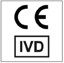 Kaseta za hitri test antigena SARS-COV-2 Nukleokapsid (N) Samo za profesionalno in in vitro diagnostično uporabo.Trgovsko ime; Hitri test antigena za nukleokapsid (N) SARS-COV-2Kaseta （tampon）  	Specifikacija pakiranja 	 1 kos.v foliji, 20 kos.v škatli   	Predvidena uporaba 	 Izdelek se uporablja za kvalitativno odkrivanje okužbe s SARS-COV-2. Celoten postopek zaznavanja traja le 15–20 minut, postopek pa je preprost in občutljiv. Noben instrument ni potreben. Uporablja se lahko za presejanje zgodnje okuženih bolnikov in asimptomatskih bolnikov. Ta metoda je učinkovit dodatek za odkrivanje nukleinske kisline.  	Načelo 	 Pri odkrivanju SARS-COV-2 je uporabljen princip dvojne metode s protitelesi in imunokromatografijo koloidnega zlata za kakovostno odkrivanje antigena SARS-COV-2 v človeških nosnih brisih, žrelih, izpljunkih, bronhoalveolarni tekočini za izpiranje itd. Z dvema zelo specifičnima in zelo občutljiva antigena SARS-COV-2 N monoklonska protitelesa, pri čemer je monoklonsko protitelo I zajemno protitelo, pritrjeno v območju zaznavanja na membrani NC, monoklonsko protitelo II je koloidno zlato označeno protitelo, razpršeno na vezno blazinico in območje za nadzor kakovosti membrane NC membrane je prevlečeno s kozjim protitelesom proti mišjim IgG in kozjim protitelesom proti zajčjim IgG. Na območju detekcije se uporablja metoda dvojnega protitelesa, na območju nadzora kakovosti pa reakcija antigen-protitelo v kombinaciji s tehnologijo imunokromatografije koloidnega zlata za odkrivanje SARS-COV-2 v človeškem telesu. Med odkrivanjem se vzorec kromatografira pod kapilarnim učinkom. Če preizkušeni vzorec vsebuje SARS-COV-2, se zlato označeno antigen monoklonsko protitelo SARS-COV-2 N kombinira s SARS-COV-2, da tvori kompleks, in se kombinira z monoklonskim antigenom SARS-COV-2 N protitelo II, pritrjeno na detekcijski črti med kromatografskim postopkom, ki tvori sendvič "Au-protitelo IN antigen-protitelo II", tako da se na območju zaznavanja (T) pojavi vijoličen trak; V nasprotnem primeru se na območju zaznavanja (T) ne pojavijo magenta pasovi. Ne glede na to, ali je v vzorcu antigen SARS-COV-2, se bo kompleks še naprej kromatografiral do kontrolnega območja (C), pri reagiranju s protitelesom IgG proti kozjim mišjem in kozjim -zajčjem protitelesu IgG. Vijolično rdeč trak, predstavljen na kontrolnem območju (C), je standard za presojo, ali je kromatografski postopek normalen, in služi tudi kot standard notranje kontrole za reagente.  	Glavne komponente 	 GLAVNI komponenti SARS-COV-2 Testna kaseta za antigen (20 oseb): Posamično pakirano v vrečke iz aluminijaste folije na osebo. Komplet je sestavljen iz vzorčne blazinice, z zlatom označene blazinice, označene z zlato označenim mišjim anti-človeškim SARS-COV-2 monoklonskim protitelesom I, nitroceluloze, prevlečene z mišjim anti-humanim SARS-COV-2 monoklonskim protitelesom II, in kozje protitelo proti mišjim IgG. Sestavljen je iz navadnega filma, vpojnega papirja, plastične podlage in plastične predloge.1. Raztopina za ekstrakcijo virusa (1 kos / škatla)2. Navodila za uporabo (1 izvod / škatla)3. Ekstrakcijske epruvete: epruvete za obdelavo vzorcev in dostavo vzorcev v naprave. (20 kosov / škatla)4. Šoba s filtrom: konice cevi za filtriranje vzorca, ko se dostavi v naprave. (20 kosov / škatla)5. Bris: Brisi za odvzem vzorcev. (20 kosov / škatla)6. Delovna postaja: uporabite za držanje izvlečnih epruvet (1 kos / škatla) Opomba: Komponente v različnih serijskih kompletih niso zamenljive.  	Uporabni inštrumenti  	 Časovnik (timer/ ura), škatlica za zbiranje vzorcev  	Skladiščenje  	 Pogoji skladiščenja: originalno embalažo hranite v suhem prostoru, stran od svetlobe, pri temperaturi 2-30 ℃ in ne sme biti zamrznjeno.Reagent se uporabi čim prej v 1 uri po razpakiranju vrečke iz aluminijaste folije; Priporočljivo je, da reagent uporabite čim prej, kadar je temperatura okolice višja od 30 ℃ ali visoka vlažnost.  	Zbiranje vzorcev 	 Uporabite nazofaringealni bris, priložen kompletu.1. Bris previdno vstavite v nosnico pacienta, tako da dosežete površino zadnjega nazofarinksa, ki predstavlja največ izločka pri vizualnem pregledu.2. Bris po površini zadnjega nazofarinksa. Bris večkrat zavrtite.3. Iz nosne votline potegnite bris.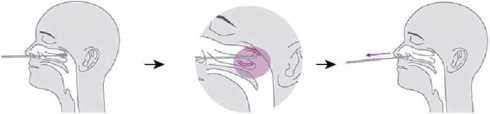   	Postopek priprave vzorca  	 
1. Testno ekstrakcijsko epruveto vstavite v delovno postajo tega izdelka. Prepričajte se, da epruveta trdno stoji in doseže dno delovne postaje. 2. V ekstrakcijsko epruveto dodajte 0,5 ml (približno 12 kapljic) tekočine za ekstrakcijo vzorca. 3. Bris vstavite v ekstrakcijsko epruveto, ki vsebuje 0,5 ml ekstrakcijske tekočine. 4. Tampon zvijte vsaj 6-krat, medtem ko pritiskate glavo ob dno in ob stranice ekstrakcijske epruvete. 5. Bris pustite v ekstrakcijski epruveti 1 minuto. 6. Epruveto večkrat stisnite s prsti z zunanje strani epruvete, da potopite tampon. Odstranite bris. Ekstrahirana raztopina se uporabi kot preskusni vzorec.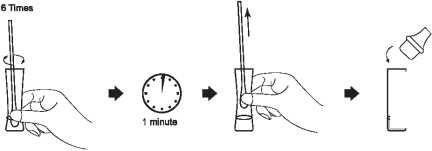   	Prevoz in skladiščenje vzorcev 	 Vzorce je potrebno opraviti čim prej po odvzemu. Če je potreben prevoz vzorcev z virusnim transportnim medijem (VTM), je priporočljivo minimalno redčenje vzorca, saj lahko redčenje povzroči zmanjšano občutljivost testa. Kadar koli je mogoče, je 1 mililiter ali manj najboljši, da se prepreči prekomerno redčenje vzorca bolnika. Medtem ko držite tampon, odstranite pokrovček iz epruvete. Bris vstavite v epruveto, dokler se mejna vrednost ne poravna z odprtino epruvete. Gred brisa upognite pod kotom 180 stopinj, da jo odlomite na lomni točki. Morda boste morali nežno zasukati gred brisa, da dokončate zlom. Na podlagi podatkov, pridobljenih z virusom gripe ali brisov nazofarinksa v VTM, so stabilni do 72 ur pri 2 ° do 8 ° C. Opomba: Ko uporabljate virusni transportni medij (VTM), je pomembno, da zagotovite, da je VTM, ki vsebuje vzorec, ogret na sobno temperaturo. Hladni vzorci ne bodo pravilno stekli in lahko vodijo do napačnih ali neveljavnih rezultatov. Za segrevanje hladnega vzorca na sobno temperaturo bo potrebnih nekaj minut.   	Preizkusni postopek 	 Pred preskusom pustite, da se preskusni vzorec in tekočina preskusne kasete uravnotežita na sobno temperaturo (15-30 ℃ ali 59-86 ℉).1. Odstranite testno kaseto iz zaprte vrečke tik pred preskušanjem in položite ravno na delovno mizo.2. Šobo s filtrom dobro vstavite v epruveto za odvzem vzorca.3. Vzemite epruveto za ekstrakcijo vzorca in dodajte 2 kapljici (približno 120 μL) preskusnega vzorca, tako da ekstrahirano epruveto z raztopino stisnete v okno vzorca.4. Počakajte, da se pojavijo barvne črte. Rezultate testa odčitajte v 15 minutah. Rezultati  po 20 minutah niso točni!!!  	Razlaga rezultatov  	 1 POZITIVNO:Prisotnost dveh kontrolnih črt (C) in preskusne črte (T) v oknu z rezultati kaže na pozitiven rezultat.2 NEGATIVNO:Prisotnost samo ene kontrolne črte (C) v oknu z rezultati kaže na negativen rezultat.3 NEVELJAVNOČe kontrolna črta (C) po izvedbi preizkusa ni vidna v oknu z rezultati, se šteje, da je rezultat neveljaven. Nekateri vzroki za neveljavne rezultate so posledica neustreznega upoštevanja navodil ali pa se je test morda poslabšal po datumu poteka veljavnosti. Priporočljivo je, da se vzorec ponovno preskusi z novim testom.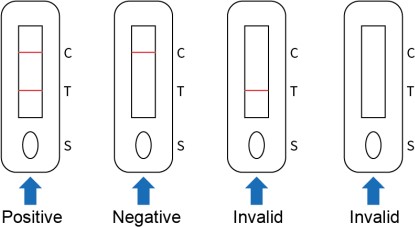 OPOMBA:1. Intenzivnost barve v območju preskusne črte (T) se lahko razlikuje glede na koncentracijo analiz, prisotnih v vzorcu. Zato je treba vsak odtenek barve v območju preskusne črte (T) obravnavati kot pozitiven. Upoštevajte, da je to samo kvalitativni test in ne more določiti koncentracije analitov v vzorcu.2. Nezadostna količina vzorca, nepravilen postopek ali potekli testi so najverjetnejši razlogi za odsotnost kontrolnega pasu.  	Nadzor kakovosti  	 V test je vključen postopkovni nadzor. Rdeča črta, ki se pojavi v območju kontrolne črte (C), je notranji postopkovni nadzor. Potrjuje zadostno količino vzorca in pravilno postopkovno tehniko. Nadzorni standardi niso priloženi temu preskusu. Vendar je priporočljivo, da pozitivne in negativne kontrole pridobi lokalni organ in jih preizkusijo kot dobro laboratorijsko prakso, da se potrdi preskusni postopek in preveri uspešnost preskusa.           Omejitve  	 
1 Etiologija okužbe dihal, ki jo povzročajo drugi mikroorganizmi SARS-COV-2 s tem testom ne bo ugotovljen. Hitri test Coronavirus Ag (Swab) lahko zazna tako žive kot tudi nežive sposobnost SARS-COV-2. Učinkovitost kasete za hitri test Coronavirus Ag (bris) je odvisna od obremenitve z antigenom in morda ni v korelaciji z rezultati virusne kulture, opravljenimi na istem vzorcu. 2 Neupoštevanje preskusnega postopka lahko negativno vpliva na uspešnost preskusa in / ali razveljavi rezultat testa. 3 Če so rezultati testa negativni in klinični simptomi vztrajajo, je priporočljivo dodatno testiranje z uporabo drugih kliničnih metod. Negativni rezultat kadar koli ne izključuje prisotnosti antigenov SARS-CoV-2 v vzorcu, saj so lahko prisotni pod najnižjo stopnjo detekcije testa ali če je bil vzorec neustrezno zbran ali prepeljan.4 Kot pri vseh diagnostičnih testih mora tudi zdravnik potrditi diagnozo šele po oceni vseh kliničnih in laboratorijskih ugotovitev. 5 Pozitivni rezultati testa ne razlikujejo med SARS-COV in SARS-COV- 2. 6 Negativne rezultate je treba obravnavati kot domnevne in jih po potrebi potrditi z molekularnim testom, ki se uporablja za klinično zdravljenje, vključno z nadzorom okužbe.   	Značilnost  /  Zmogljivost  	 
1 Klinična občutljivost, specifičnost in natančnostKaseta za hitri test Coronavirus Ag (bris) je bila ovrednotena z vzorci, pridobljenimi od bolnikov. Kot referenčna metoda smo uporabili komercializiran molekularni test. Rezultati kažejo, da ima kaseta za hitri test Coronavirus Ag (Swab) visoko splošno relativno natančnost. Tabela 1: Hitri test koronavirusa Ag proti PCR Relativna občutljivost –  Sensitivity:    95.10% Relativna specifičnost -  Specificity:    99.34% Natančnost:                                           97.63% Razlaga simbolov  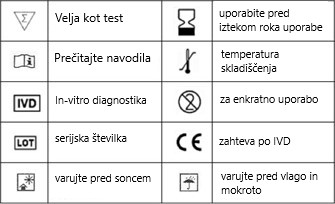 Vidatest TM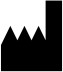 Lotus NL B.V. 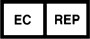 Address: Koningin Julianaplein 10, 1e Verd, 2595AA, The Hague, Netherlands. E-mail: peter@lotusnl.com  Uvoznik za Slovenijo; AB-LEV, d.o.o., Mejna ulica 6, 2000 Maribor, Slovenija  Mail : prodaja@medilev.si    Spletna stran; www.medilev.si  Tel.: 0038630704540                                                                                  RP4003000 Prevod verzije št.: 2.0                                                                                    Datum začetka veljavnosti  : Oct. 19, 2020 MetodaMetodaPCR Rezultati skupaj Coronavirus Ag Rapid Test kaseta RezultatiPozitivniNegativniRezultati skupaj Coronavirus Ag Rapid Test kaseta Pozitivni97 1 98 Coronavirus Ag Rapid Test kaseta Negative 5 150 155 Skupni rezultat Skupni rezultat 102 151 253 